In der Praxis (Praxislabor) erfolgt die Meldung von schwerwiegenden Vorkommnissen und „Sicherheitskorrekturmaßnahmen im Feld“ anhand des folgend beschriebenen Verfahrens:Laut Artikel 87 MDR besteht eine generelle Meldepflicht von schwerwiegenden Vorkommnissen und Sicherheitskorrekturmaßnahmen im Feld.Meldefristen generell unverzügliche Meldung, sobald klar ist, dass es sich um ein schwerwiegendes Vorkommnis handelt und ein (möglicher) Kausalzusammenhang zwischen dem Vorkommnis und dem Produkt besteht bzw. vermutet wirdspätestens jedoch 15 Tage nachdem das Labor/ die Praxis/ der Hersteller Kenntnis von den Vorkommnissen erhalten hatim Falle des Todes oder einer unvorhergesehenen Verschlechterung des Gesundheitszustands einer Person spätestens jedoch 10 Tage, nachdem das Labor/ die Praxis/ der Hersteller Kenntnis von dem schwerwiegenden Vorkommnis erhalten hatim Falle einer schwerwiegenden Gefahr für die öffentliche Gesundheit die Meldung spätestens jedoch 2 Tage, nachdem das Labor/ die Praxis/ der Hersteller Kenntnis von dieser Gefahr erhalten hatGeltungsbereich:Risikomanagement MDRSonderanfertigungZweck:Meldung von schwerwiegenden Vorkommnissen und „Sicherheitskorrekturmaßnahmen im Feld“Verantwortliche*r:Praxisbetreiber*in, QBNr. Arbeitsschritt/ArbeitsfolgeHilfsmittel/Mitgeltende Unterlagen1.Feststellung: In der Praxis oder dem Labor ist ein schwerwiegendes Vorkommnis eingetreten oder es muss eine Sicherheitskorrekturmaßnahme durchgeführt werdenDefinition aus der MDR Artikel 22.Aufruf der Internetseite BfArM Bundesinstitut für Medizinprodukte und Arzneimittel und den Button „Vorkommnis melden“ auswählenhttps://www.bfarm.de/DE/Medizinprodukte/Antraege-und-Meldungen/Vorkommnis-melden/_artikel.html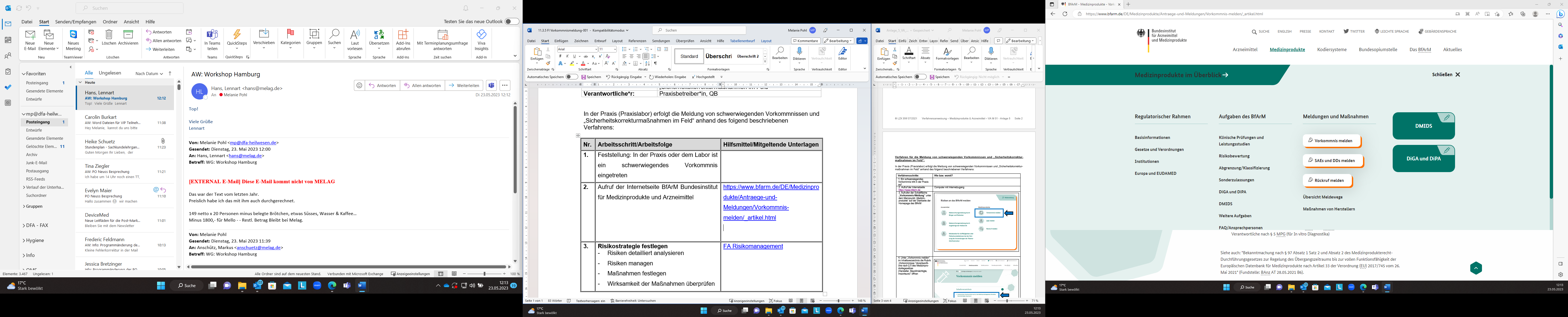 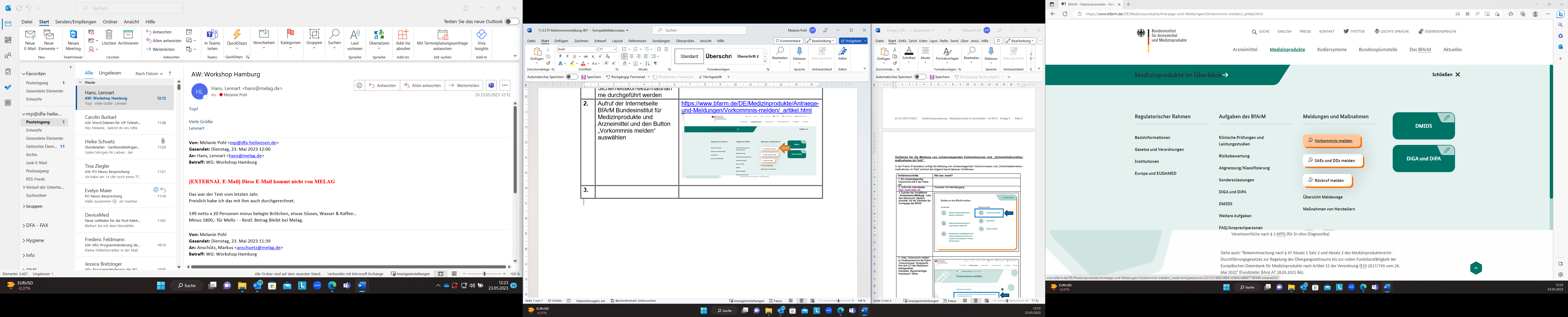 3.Den Bereich „Hersteller & Bevollmächtigte“ auswählen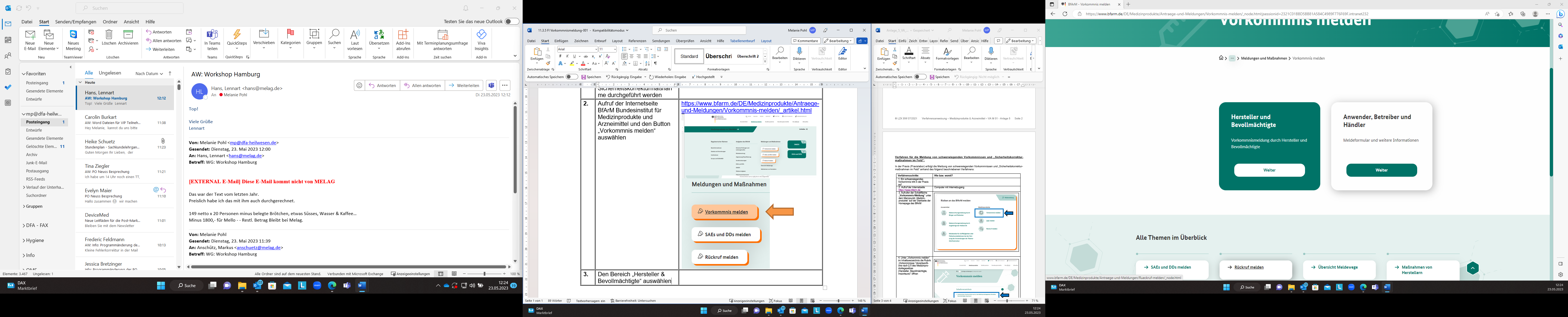 4.Meldung über das Formular „MIR-Formular“ durchführen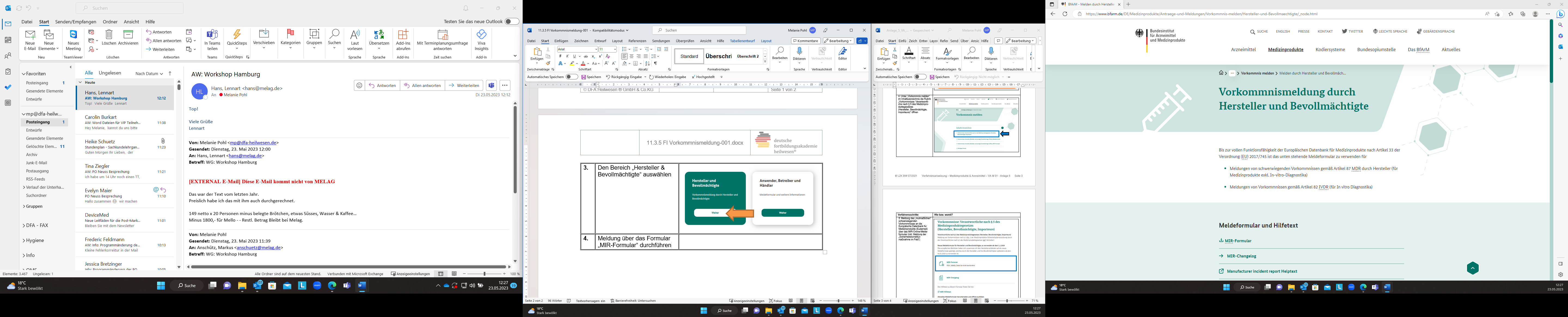 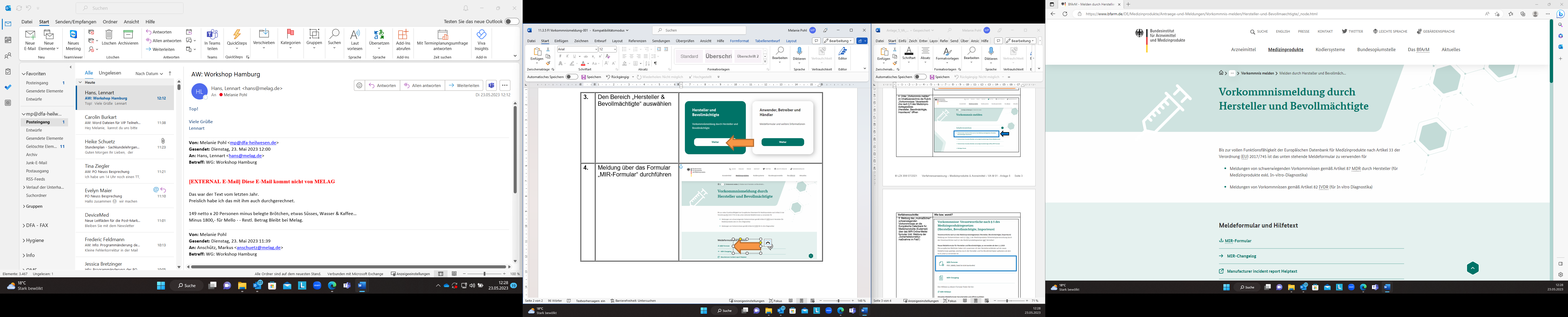 Oder auch weiter unten auf der Seite – falls der PDF Reader nicht passt: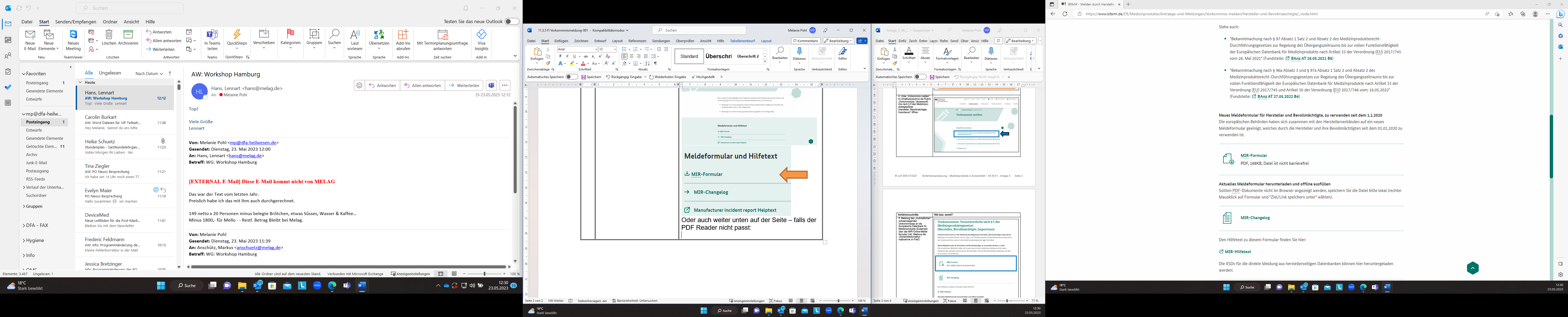 Aktuelles Meldeformular herunterladen und offline ausfüllen.Sollten PDF-Dokumente nicht im Browser angezeigt werden, speichere die Datei bitte lokal (rechter Mausklick auf Formular und "Ziel/Link speichern unter" wählen).5.Hinweis:Derzeit sind Formular und Hilfetext nur in englischer Sprache verfügbar. 05-20236. Es gibt beim BfArM auch die Möglichkeit den Flyer „Melden von Vorkommnissen mit Medizinprodukten: Wann, Wie und wozu?“ zum Download. https://www.bfarm.de/DE/Medizinprodukte/Antraege-und-Meldungen/Vorkommnis-melden/Anwender-Betreiber-Haendler/Beauftragte-Medizinproduktesicherheit/_node.html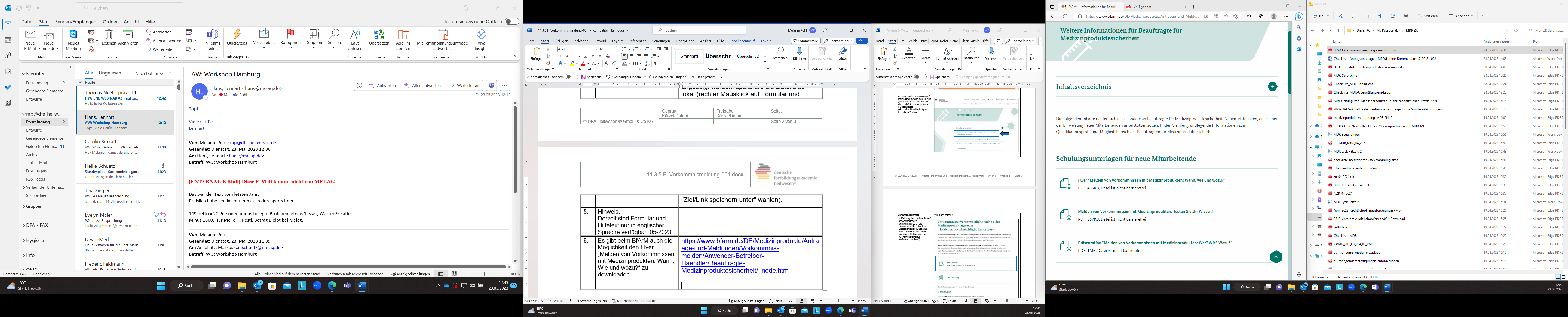 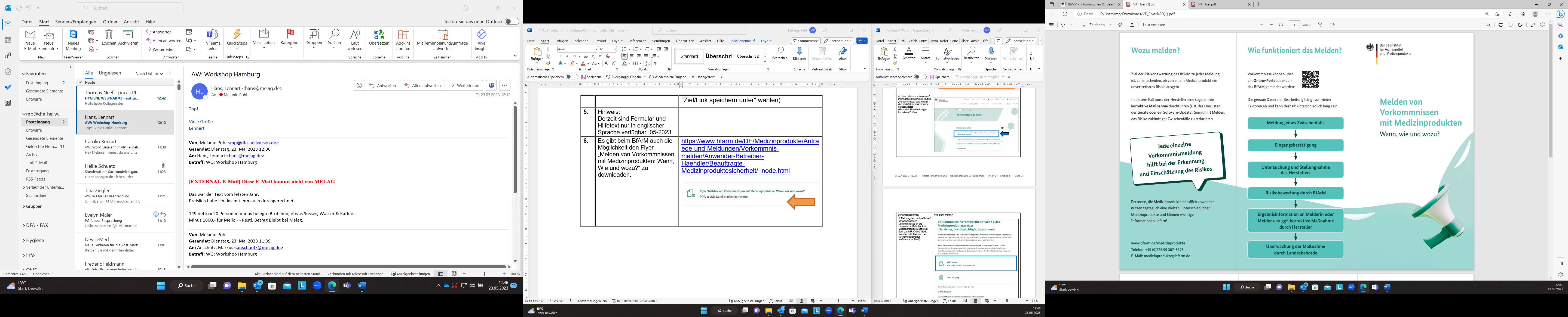 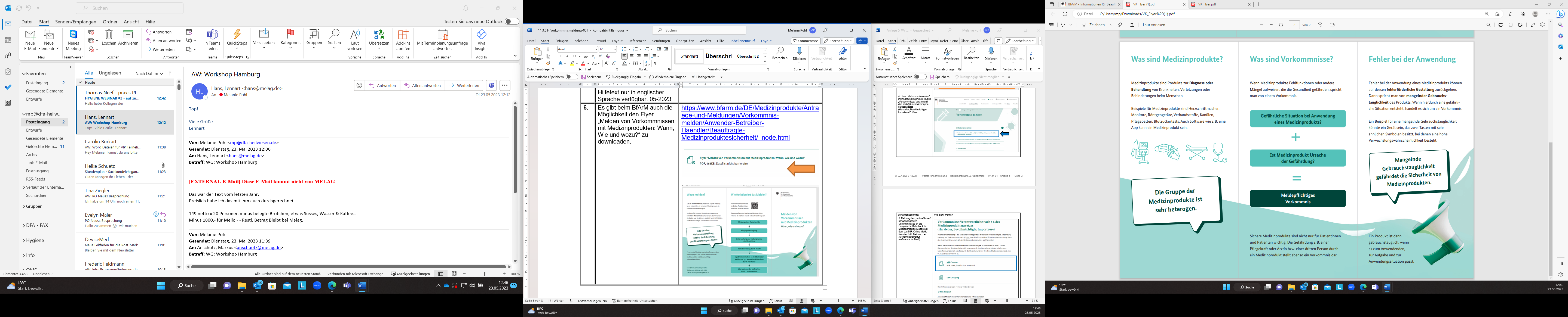 